                                             Speiseplan    					 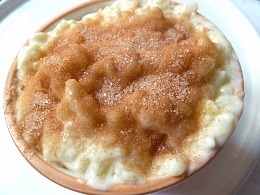 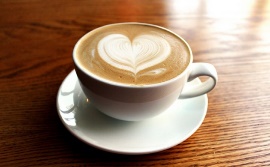 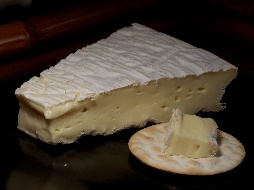  Das Küchenteam wünscht Ihnen einen guten Appetit            Ihre Ansprechpartnerin: Frau Zilic Pavlovic -  633                                                                                                                                                        *Vegetarische Schonkost                                                                                                                                                                                                                                                                                         Datum               Menü I         Menü II       AbendbeilageMontag31.07.2017LauchcremesuppeGyros mit Krautsalat und SalzkartoffelnPanna cotta mit BeerensoßeButtermilch-KaltschaleFlammkuchen mit mediterranen Kräutern, Ziegenfrischkäsecreme und Rauke*Panna Cotta mit BeerensoßeTomate und MozzarellaDienstag01.08.2017Erdbeer-KaltschaleMini-Haxen auf Biergemüse mit SalzkartoffelnObstsalatErdbeer-KaltschaleGemüsetarte mit Blätterteig*ObstsalatEiersalatMittwoch02.08.2017Spitzkohl-Kartoffel-EintopfEiscremeHochzeitssuppePasta mit Oliven-Tomatensauce*EisKleine SchnitzelDonnerstag03.08.2017TomatensuppeCordon Bleu mit Kartoffelpüree und Erbsen-Möhren-GemüseSchokoladenpuddingTomatensuppeGemüsepfanne mit Basmatireis*SchokoladenpuddingGebackener Camembert Freitag04.08.2017Kirsch-KaltschaleKabeljaufilet in Weißweinsauce mit Salzkartoffeln und SommergemüseLimone-JoghurtKirsch-KaltschaleBratkartoffeln mit Rührei und Spinat*Limone-JoghurtMildeingelegter GabelrollmopsSamstag05.08.2017Schweinefileteintopf mit BrötchenEisGemüsesuppeKartoffel-Paprika-Feta-Auflauf*EisSchinkenröllchenSonntag06.08.2017Rinderkraftbrühe mit EinlageHackbraten mit Rotkohl und KartoffelpüreeHerrencremeFrühlingssuppeBlumenkohl auf polnische Art mit Sauce béarnaise*HerrencremeObst